Publicado en  el 14/12/2013 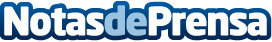 Primera convocatoria oficial de FlávioDatos de contacto:Nota de prensa publicada en: https://www.notasdeprensa.es/primera-convocatoria-oficial-de-flavio_1 Categorias: Fútbol http://www.notasdeprensa.es